Тема: « Комнатные растения у нас дома»Цель урока: познакомить с новыми комнатными растениями. Задачи: Узнать название новых комнатных растений.Развивать коммуникативные качества детей: умение слушать и понимать речь одноклассников, сотрудничать с ними, оформлять свою мысль в устной речи.Развивать интерес к предмету через использование ИКТ, применять в своей работе интерактивную доскуВоспитывать  любовь к природе,  бережное отношение к ней.Тип: изучение нового материала.Форма проведения: урок-исследование.Методы: проблемный,  частично-поисковый, практический, иллюстративный, словесный,  наглядный.Формы работы: фронтальная работа, индивидуальная работа, работа в группахПланируемые результаты:МетапредметныеПознавательныеУмение:находить нужную  информацию,  анализировать ее,находить сходство и различие между объектами, обобщать полученную информацию;сравнивать и группировать предметы по заданному признаку;находить ответы на вопросы, используя свой жизненный опыт и информацию, полученную на уроке.РегулятивныеУмение:принять  учебную задачу,  сохранить ее,  действовать в соответствие с ней, работать по предложенному учителем плану, проговаривать последовательность действий на уроке;формулировать вопрос  (проблему, затруднение) с которым столкнулись учащиеся, оценивать сложившуюся учебную ситуацию.давать оценку своим действиям, оценивать результат.Коммуникативные:Умение:оформлять свою мысль в устной речи, высказывать свою точку зрения, грамотно формулировать высказывание;сотрудничать с одноклассниками,  договариваться о последовательности и результате действий, учиться представлять  одноклассникам процесс работы и результат их действий, слушать их мнение .Предметные:Усвоение характерных признаков рыб, умение  их описывать, называя отличительные признаки, сравнивать, находить общее и различия, объединять рыбы в группы.Личностные:Проявление творческого отношения к процессу обучения, оценка своей работы в этой роли.Межпредметные связи на уроке: литературное чтениеТип урока: урок открытия нового знания.Методы и формы обучения: беседа, объяснение, метод распознавания и определения признаков, наблюдение; фронтальная, групповая, индивидуальная формы работы.Оборудование: проектор, комнатные растения с крупными и мелкими листьями, лейки с водой, наборы инструменты для ухода за комнатными растениями, памятки по уходу за комнатными растениями.Программные средства: учебно-методический комплект  программы « ПЕРСПЕКТИВА», авторы А.А.Плешаков, М.Ю.НовицкаяОрганизационный момент.Приветствие гостей.(похлопать в ладоши)В мире много интересногоНам порою неизвестного.Миру знаний нет предела,Так скорей, друзья, за дело!- Сегодня на уроке  «Окружающий мир» вас ждут удивительные открытия.- Посмотрите друг на друга, улыбнитесь и пожелайте друг другу успехов.- Начнем урок под девизом: «Природа учит человека понимать прекрасное». А.П.Чехов. Актуализация ранее усвоенных знаний и умений (повторение)- Вспомним,  что такое природа?- Какая бывает природа? (живая и неживая)- Перечислите основные признаки живой природы. (Рождается, питается, растет, приносит потомство, двигается, умирает)- Как человек должен относиться к природе?Он должен относиться к ней:бережно, с любовью, не мусорить, охранять, рационально использовать ее дары)III этап. Формирование новых знаний и умений1.Постановка учебной проблемы.  Определение темы урока.-Отгадайте загадку и узнаете, что мы будем изучать на уроке окружающего мира.Дышит, растёт, а ходить не  может.(растение)-Какие растения существуют в природе?-А сейчас загадаю ещё загадку, а вы скажете, как будет называться тема нашего урока.  Очищают воздух,Создают уют,
         На окнах зеленеют,
          Круглый год цветут.- Кто догадался, о чем пойдет речь сегодня на уроке?(о комнатных растениях)- Прочитаем тему урока «Комнатные растения у нас дома»слайд1Постановка цели и задач урокаКакова цель урока (познакомиться с новыми растениями)Какие мы должны поставить перед собой задачи, чтобы достигнуть нашей цели.Узнать названия новых растений Узнать как правильно ухаживать за ними.Использовать свои знания на практике.Аналитический этап. Беседа-Почему комнатные растения всегда зелёные и могут цвести  даже зимой? (ученики высказывают свои предположения).слайд2  -Для чего люди выращивают комнатные растения?слайд3Теперь вспомним названия комнатных растений, с которыми познакомились при изучении раздела «Наш класс».Самостоятельная работа с самопроверкой.Практическая работа в группах-Работать будете в группах. (Объявить ответственных в группах)_ - Вспомним правила работы в группах.слайд4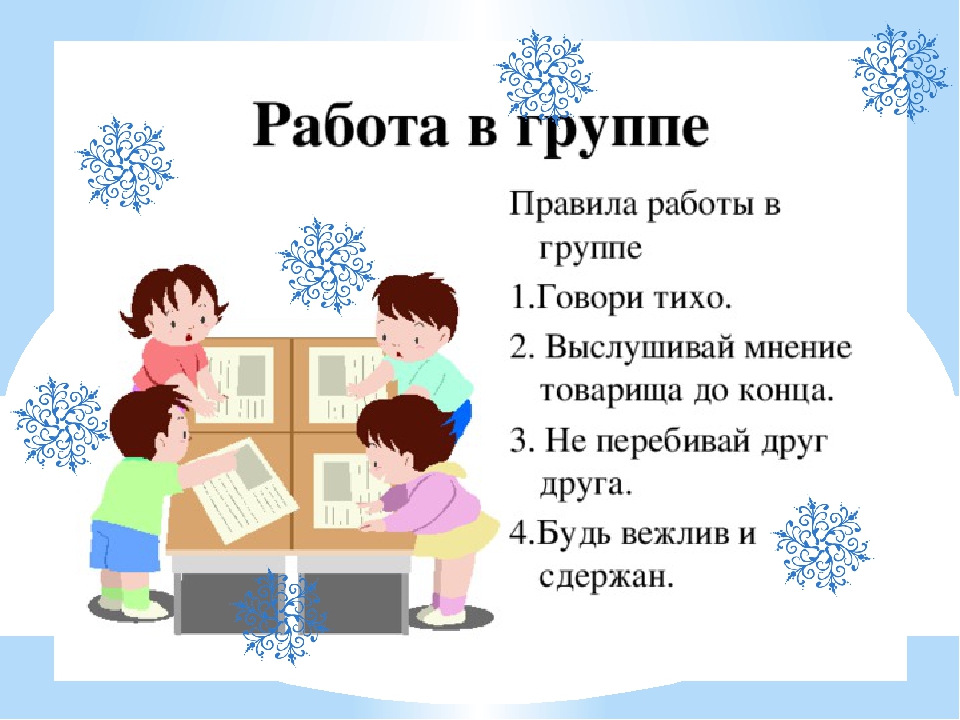 Не забывайте о них.- Перед вами на столе лежит  листик комнатного растения. Внимательно рассмотрите этот листик  и по нему определите название комнатного растения. Если будет  трудно, то можете  открыть учебник на стр.36-37,рассмотреть  картинки и определить к какому комнатному  растению относится ваш листик, прочитайте название вашего цветка. Есть ли этот цветок среди цветов, стоящих на столе? ( У доски на столе стоят комнатные растения: сансевьера, кактус, драцена,фиалка,хлорофитум,монстера, каланхое, кротон, диффенбахия, фикус,гераньКаждая группа находит свой цветок и называет его.)Зачитывают Ответы детей: 1 человек от группы выходит к доске, обосновывает свой выбор цветка, зачитывая описание растения и прикрепляет на горшок с цветком его название. Физминутка.(Слайд5)Наши алые цветкиРаспускают лепестки,Ветерок чуть дышит,Лепестки колышет.Наши алые цветкиЗакрывают лепестки,Тихо засыпают,Головой качают.Работа над изучением нового материалаПроблемная ситуация:- Все ли растения смогли определить?- В чем возникло затруднение? ( нет фотографии еще  растений,  и мы не знаем, как оно выглядит)- Что нужно сделать? ( узнать, как выглядит растение)- Что нам в этом поможет? (книга, учебник, учитель)- Какую цель каждый поставит себе на урок? (узнать, как называются и выглядят новые комнатные растения)(кратко рассказываю о новых комнатных растениях)слайд, 6-12(Я рассказываю о кротоне, о диффенбахии, о каланхое , фикусе, герани, монстере,хлорофитуме)Дети находят эти растения и ставят табличкиПервичное   закрепление нового материалаДавайте еще раз проговорим названия новых растений.(показываю карточки)- У многих растений довольно сложные названия, которые иногда выговорить непросто. Поэтому читайте названия очень внимательно, обязательно смотрите на ударения. ( Читает 1, повторяем хором)-Игра на внимание:» Найди ошибку «(дети закрывают глаза,а я меняю названия комнатных растенийСамостоятельная работа в рабочих тетрадях.(Взаимопроверка в группах)Печ.тетер. стр.48№1Проблемная ситуация:. Приносит ли радость это растение?(открываю погибшие цветы.) А почему?- Причина такого состояния цветов разная: может заболели, а может за ними просто не ухаживали.-Как помочь растению?-Что необходимо всем живым существам?(воздух,вода,свет,тепло)слайд 13Практическая часть урока.-Как ухаживать за растениями, чтобы они не погибли? Какие есть средства ухода за комнатными растениями?( дети перечисляют)Попробуем поухаживать за растениями, используя эти инструменты.(1-2 ученика подходят к постановке комнатных цветов и показывают как рыхлить, поливать, протирать ,опрыскивать. Учитель при необходимости поправляет).Сделаем вывод: Как ухаживать за цветами?(Дети читают по правилу, которое лежит у них на столе) Презентация(читаем правила хором)слайд 141.Поливай растения водой комнатной температуры. Вода должна отстояться в течение нескольких часов. Летом цветы поливай вечером, зимой – утром.2.Рыхли палочкой поверхность земли в горшочке, чтобы к корням поступал воздух. Будь осторожен – не повреди корни растениям.3.Вытирай пыль с крупных гладких листьев влажной тряпкой или губкой. Растения с мелкими листьями лучше опрыскивать.4.Осторожно срезай с растений сухие листья и веточки. Следи за чистотой цветочных горшков.(раздаю памятки по уходу за растениями)Итог урока:- Ребята, что необходимо комнатным растениям, чтобы они были здоровыми и красивыми?Вывод. Комнатным растениям необходимы: правильное освещение, достаточное количество воды, тепло, свежий воздух, удобрение и забота человека.6. Личностные качества человека. Слайд 15- Какими качествами должен обладать человек, проявляющий заботу о растениях и природе? (Заботливый,  внимательный,   аккуратный, добрый, , трудолюбивый,).- К чему же нам нужно стремиться? Сделайте вывод.  (Нужно стремиться к тому, чтобы растения и природа радовали человека. А для этого  нужно бережно к ней относиться.)- Я думаю, что в нашем классе все дети такие.Рефлексия учебной деятельности Самооценка  -Что нужного и полезного для себя узнали на уроке?-Кто считает, что урок для него был нужным и полезным?- возьмите лепесток жёлтого цветаКому было скучно?- возьмите лепесток красного цвета  и приколите на доске к серединке цветкаМолодцы Урок окончен..